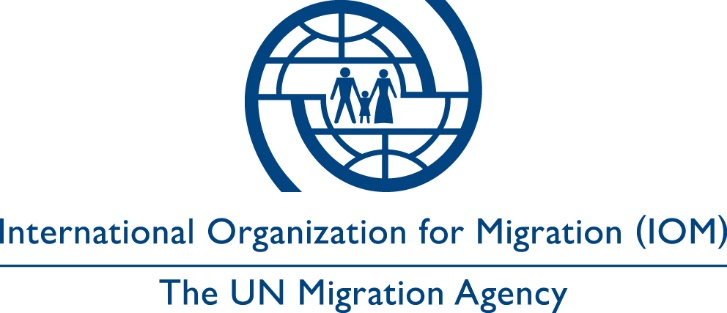 ნებაყოფლობითი დაბრუნების დეკლარაციის ფორმა (ფორმა)შენიშვნა IOM-ის თანამშრომლების/პარტნიორებისათვის: ყველა პირი,  ვისაც ეკუთვნის და ვინც განიხილება IOM-ის ნებაყოფლობითი დაბრუნებისა (და რეინტეგრაციის) პროგრამის ბენეფიციარად, ხელის მოწერამდე უნდა გაეცნოს ამ ანკეტის შინაარსს გთხოვთ მისცეთ ანკეტა წასაკითხად (უზრუნველყავით, რომ ანკეტა მიწოდებული იქნას აპლიკანტისათვის გასაგებ ენაზე) და აუხსენით მისი შინაარსი და მნიშვნელობა, სანამ სთხოვთ ხელის მოწერას. მე, ქვემორე ხელისმომწერი, _________________________________,  გამოვხატავ სურვილს, მიგრაციის საერთაშორისო ორგანიზაციის (შემდგომში IOM) დახმარებით დავბრუნდე ჩემს სამშობლოში ან მესამე ქვეყანაში (სადაც მაქვს მუდმივი ბინადრობის ნებართვა), რომელიც არის ___________________________. ვადასტურებ, რომ მივიღე ინფორმაცია იმ დახმარების შესახებ, რომელსაც მივიღებ, ასევე ნებაყოფლობითი დაბრუნებისა [და რეინტეგრაციის]პროცესის შესახებ. ვაცნობიერებ, რომ წინამდებარე პროგრამით მიღებული დახმარება არ ითვალისწინებს სატრანზიტო ქვეყანაში ჩემი დარჩენის შესაძლებლობას. ვაცნობიერებ, რომ შესაძლებელია მოხდეს ჩემი გამოკითხვა/დაკითხვა დაბრუნების შემდეგ ადგილობრივი სახელმწიფო სტრუქტურების მიერ. ასევე მესმის, რომ IOM არ არის უფლებამოსილი ჩაერიოს ტრანზიტის ან დანიშნულების აეროპორტების ან საიმიგრაციო ხელისუფლების მიერ დაწესებულ წესებსა და პროცედურებში.  ვაცნობიერებ, რომ IOM არ არის პასუხისმგებელი ნებისმიერ ზიანზე რაც შეიძლება მომადგეს მე ან ჩემზე დამოკიდებულ პირებს, აგრეთვე ჩემს მემკვიდრეებს IOM-ს დახმარების დროს მისგან დამოუკიდებელი გარემოებების გამო. უფლებას ვაძლევ IOM-ს და მისი სახელით მოქმედ ნებისმიერ პირს ან ორგანიზაციას, შეაგროვოს და გამოიყენოს ჩემი და ჩემზე დამოკიდებული პირების (ასეთის არსებობის შემთხვევაში) [ბავშვებისა და ოჯახის წევრების სახელები და გვარები] პირადი მონაცემები შემდეგი მიზნებისათვის:ვაცხადებ თანხმობას, ჩემი პირადი მონაცემები გაზიარებული იქნას შემდეგი მესამე მხარისათვის: [მესამე მხარის სახელი, მაგ: დონორი, შესაბამისი დაწესებულება / სამთავრობო სტრუქტურა, არასამთავრობო ორგანიზაცია, კვლევითი ორგანიზაცია და ა.შ.] ზემოხსენებული მიზნების მისაღწევად. ვაცნობიერებ, რომ  IOM-თან კონტაქტის საშუალებით,  ჩემი თხოვნის საფუძველზე შემიძლია ჩემს პირად მონაცემებთან წვდომა და შესწორების შეტანა.ვაცხადებ, რომ IOM-ს ან მის პარტნიორებს გავუზიარე სრული ინფორმაცია სამედიცინო მდგომარეობის შესახებ, რამაც შესაძლოა გავლენა იქონიოს ჩემი და სხვა ადამიანების კეთილდღეობაზე ნებაყოფლობითი დაბრუნების [და რეინტეგრაციის] პროცესში. აგრეთვე ვაცხადებ, რომ თუ ზემოხსენებული ინფორმაცია შეიცვლება ჩემს გამომგზავრებამდე, დაუყოვნებლივ ვაცნობებ IOM-ს ან მის პარტნიორებს.ვაცხადებ, რომ ჩემს მიერ მოწოდებული ინფორმაცია არის სიმართლე რამდენადაც ჩემთვის ცნობილია. ვაცნობიერებ, რომ თუ ჩემს მიერ წინამდებარე ანკეტაში ცრუ ინფორმაცია იქნება მოწოდებული და დადასტურებული, შესაძლოა IOM-მა ვერ შეძლოს ჩემთვის დახმარების გაწევა.მიზანიუნდა იქნას განმარტებული მონაცემთა შეგროვებამდეაღწერათანხმობათანხმობამიზანიუნდა იქნას განმარტებული მონაცემთა შეგროვებამდეუნდა შეივსოს ინტერვიუერების / მონაცემთა მართვის სპეციალისტების მიერ დიახარანებაყოფლობით დაბრუნებაში დახმარება [და რეინტეგრაცია]წარმომავლობის ქვეყანაში ნებაყოფლობით დაბრუნებასა [და რეინტეგრაციაში]დახმარება.დამატებითი დახმარებამონაცემთა გამოყენება IOM-ის სხვა პროექტების მეშვეობით დამატებითი დახმარების მიღების მიზნითკვლევა მონაცემების გამოყენება კვლევისათვისსხვა [გთხოვთ დააზუსტოთ]განმცხადებლის (ან კანონიერი წარმომადგენლის) ხელმოწერათარიღი და ადგილითარჯიმნის ხელმოწერა [ასეთის არსებობის შემთხვევაში]:თარიღი და ადგილიIOM-ის ან დელეგირებული პარტნიორის წარმომადგენლის ხელმოწერა თარიღი და ადგილი